Camp 143 - Carlton Hall, Carlton, NottinghamshireIncluded in the 1945 ICRC camp list – Labour Camp. 143. Carlton Hall, Carlton, Worksop, Notts.Prisoner of War Camps (1939 – 1948)  -  Project report by Roger J.C. Thomas - English Heritage 2003Prisoner of War Camps (1939 – 1948)  -  Project report by Roger J.C. Thomas - English Heritage 2003Prisoner of War Camps (1939 – 1948)  -  Project report by Roger J.C. Thomas - English Heritage 2003Prisoner of War Camps (1939 – 1948)  -  Project report by Roger J.C. Thomas - English Heritage 2003Prisoner of War Camps (1939 – 1948)  -  Project report by Roger J.C. Thomas - English Heritage 2003Prisoner of War Camps (1939 – 1948)  -  Project report by Roger J.C. Thomas - English Heritage 2003Prisoner of War Camps (1939 – 1948)  -  Project report by Roger J.C. Thomas - English Heritage 2003Prisoner of War Camps (1939 – 1948)  -  Project report by Roger J.C. Thomas - English Heritage 2003OS NGRSheetNo.Name & LocationCountyCond’nType 1945CommentsSK 590 842111143Carlton Hall, Calton in Lindrick, WorksopNottinghamshire5GermanWorking CampPrecise location not identified, NGR given for Hall, there is cropmark evidence for some structures at SK 5894 8433Location: The NGR is for a location at the side of the A60 on the E edge of the estate, about where the ‘schs’ (Ramsden Primary School) is on the map. However, the school was there well before the war, it shows on an 1890 OS map.Before the camp: Country hall and estate.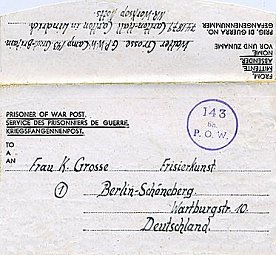 Pow Camp: < POW letter-sheet dated 16.6.1946 After the camp: Further Information:Link with C 143 Serlby Hall?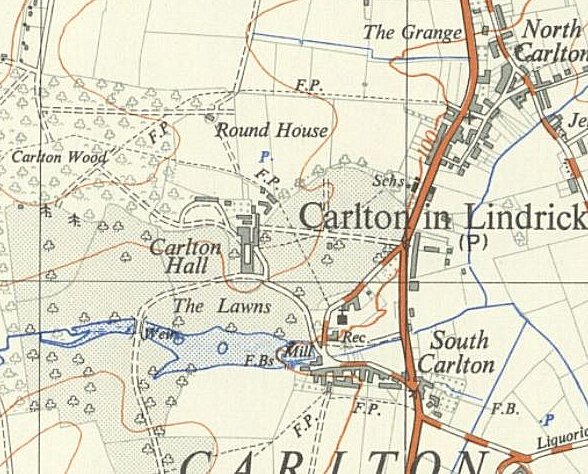 Location: The NGR is for a location at the side of the A60 on the E edge of the estate, about where the ‘schs’ (Ramsden Primary School) is on the map. However, the school was there well before the war, it shows on an 1890 OS map.Before the camp: Country hall and estate.Pow Camp: < POW letter-sheet dated 16.6.1946 After the camp: Further Information:Link with C 143 Serlby Hall?Ordnance Survey 1958